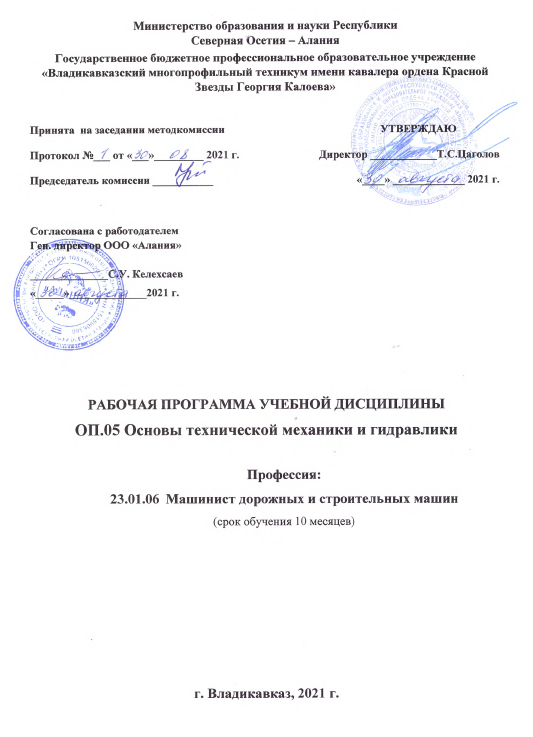 Министерство образования и науки РеспубликиСеверная Осетия – АланияГосударственное бюджетное профессиональное образовательное учреждение«Владикавказский многопрофильный техникум имени кавалера ордена Красной Звезды Георгия Калоева»РАБОЧАЯ ПРОГРАММа УЧЕБНОЙ ДИСЦИПЛИНЫОП.05 Основы технической механики и гидравликиПрофессия: 23.01.06  Машинист дорожных и строительных машин (срок обучения 10 месяцев)г. Владикавказ, 2021 г. 	Рабочая программа учебной дисциплины разработана на основе примерной программы, рекомендованной Экспертным советом по профессиональному образованию Федерального государственного учреждения Федерального института развития образования (ФГУ ФИРО), и Федерального государственного образовательного стандарта среднего профессионального образования 23.01.06  Машинист дорожных и строительных машин,  входящей в состав укрупненной группы профессий 23.00.00  Техника и технологии наземного транспортаОрганизация-разработчик:Государственное бюджетное профессиональное образовательное учреждение «Владикавказский многопрофильный техникум имени кавалера ордена Красной Звезды Георгия Калоева» РСО - Алания, г. ВладикавказРазработчики:Цогоев Анатолий Владимирович, мастер производственного обучения  ГБПОУ ВМТ им. Г. Калоева г. Владикавказ,  РСО - АланияРазработчики от работодателей:Келехсаев Сослан Ушангович,  генеральный директор ООО «Алания»СОДЕРЖАНИЕ Стр.ПАСПОРТ  РАБОЧЕЙ  ПРОГРАММЫ УЧЕБНОЙ  ДИСЦИПЛИНЫ …………………………………………………………….......4 СТРУКТУРА И  СОДЕРЖАНИЕ УЧЕБНОЙ  ДИСЦИПЛИНЫ …………………………………………………………...……5 УСЛОВИЯ РЕАЛИЗАЦИИ  РАБОЧЕЙ ПРОГРАММЫ  УЧЕБНОЙ ДИСЦИПЛИНЫ ……………………………………………..…....10 КОНТРОЛЬ И ОЦЕНКА РЕЗУЛЬТАТОВ ОСВОЕНИЯ УЧЕБНОЙ ДИСЦИПЛИНЫ ……………………………………………........11 1. ПАСПОРТ РАБОЧЕЙ ПРОГРАММЫ УЧЕБНОЙ ДИСЦИПЛИНЫ ОП.05 Основы технической механики и гидравлики 1.1. Область применения  программы 		Рабочая программа учебной дисциплины является частью программы подготовки квалифицированных рабочих, служащих в соответствии с ФГОС по профессии СПО 23.01.06 Машинист дорожных и строительных машин,  входящей в состав укрупненной группы профессий 23.00.00 Техника и технологии наземного транспорта. Программа учебной дисциплины может быть использована при профессиональной подготовке, повышении квалификации и переподготовке рабочих по профессиям: 13583 Машинист бульдозера; 14183 Машинист скрепера; 13509 Машинист автогрейдера; 14390 Машинист экскаватора одноковшового; 13755 Машинист катка самоходного с гладкими вальцами; 14277 Машинист трубоукладчика; 13771 Машинист компрессора передвижного с двигателем внутреннего сгорания; 19203 Тракторист. Место учебной дисциплины в структуре программы подготовки квалифицированных рабочих, служащих:  дисциплина входит в общепрофессиональный цикл. Цели и задачи учебной дисциплины — требования к результатам освоения учебной дисциплины В результате освоения учебной дисциплины обучающийся должен уметь: читать кинематические схемы. В результате освоения учебной дисциплины обучающийся должен знать: основные понятия и термины кинематики механизмов, сопротивления материалов; требования к деталям и сборочным единицам общего и специального назначения; основные понятия гидростатики и гидродинамики. 1.4. Рекомендуемое количество часов на освоение программы учебной дисциплины: максимальной учебной нагрузки обучающегося — 117 часов, в том числе: обязательной аудиторной учебной нагрузки обучающегося — 78 часов; самостоятельной работы обучающегося — 39 часов. 2. СТРУКТУРА И СОДЕРЖАНИЕ УЧЕБНОЙ ДИСЦИПЛИНЫ Объем учебной дисциплины и виды учебной работы Тематический план и содержание учебной дисциплины «Основы технической механики и гидравлики» Для характеристики уровня освоения учебного материала используются следующие обозначения: — ознакомительный (узнавание ранее изученных объектов, свойств); — репродуктивный (выполнение деятельности по образцу, инструкции или под руководством).. 3. УСЛОВИЯ РЕАЛИЗАЦИИ  ПРОГРАММЫ  УЧЕБНОЙ ДИСЦИПЛИНЫ 3.1. Требования к минимальному материально-техническому обеспечению Реализация программы учебной дисциплины требует наличия учебного кабинета «Техническая механика и гидравлика». Оборудование учебного кабинета и рабочих мест: посадочные места по количеству обучающихся; рабочее место преподавателя; комплекты учебно-наглядных пособий «Теория механизмов и машин», «Детали машин», «Сопротивление материалов»;комплексный многофункциональный тренажер  автокрана;полногабаритный тренажер грейдера;комплексный многофункциональный тренажер одноковшового гидравлического экскаватора;комплексный многофункциональный тренажер современного бульдозера;экскаватор;бульдозер;автогрейдер;набор деталей и механизмов: валы, подшипники, муфты, зубчатые колеса, редуктор, домкрат, лебедка, механизм поворота; уровнемеры двух видов; манометр деформационный, электрический; ареометры; шестеренные гидромашины; радиально-поршневые гидромашины; гидрометр; аксиально-поршневые гидромашины; аксиально-поршневой гидромотор с наклонным диском; аксиально-поршневой насос регулируемый; аксиально-поршневой насос регулируемый с шатунным приводом блока цилиндров; гидроцилиндр экскаватора с обратной лопатой; гидроцилиндр поворотный крыльчатого типа; гидравлическая аппаратура: клапаны прямого действия, клапаны с сервоуправлением, редукционные клапаны, обратные клапаны, гидравлические дроссели, гидравлические аккумуляторы, рабочие жидкости для систем гидрообъемного привода; трехзолотниковый распределитель экскаватора; золотниковый распределитель бульдозера. Технические средства обучения: компьютер с лицензионным программным обеспечением; мультимедиапроектор. 3.2. Информационное обеспечение обучения Перечень рекомендуемых учебных изданий, интернет-ресурсов, дополнительной литературы Основные источники: Вереина Л.И. Техническая механика.М.: Академия, 2014. Исаев Ю.М., Коренев В.П. Гидравлика и гидропневмопривод. М.: Академия, 2015. Раннев А.В., Полосин М.Д. Устройство и эксплуатация дорожностроительных машин. М.: Академия, 2015. Дополнительные источники: Интернет-ресурсы: www.ostemex.ru www.techgidravlika.ru 4. КОНТРОЛЬ И ОЦЕНКА РЕЗУЛЬТАТОВ ОСВОЕНИЯ УЧЕБНОЙ ДИСЦИПЛИНЫ Контроль и оценка результатов освоения учебной дисциплины осуществляются преподавателем в процессе проведения теоретических, практических занятий, тестирования и самостоятельной работы обучающихся, а также выполнения обучающимися индивидуальных заданий, проектов, исследований. Принята  на заседании методкомиссииПротокол №___ от «___»_________ 2021 г.Председатель комиссии ___________Согласована с работодателемГен. директор ООО «Алания»______________С.У. Келехсаев«_____»______________2021 г.	                        УТВЕРЖДАЮДиректор ____________Т.С.Цаголов«____» _____________ 2021 г.Вид учебной работы Объем часов Максимальная учебная нагрузка (всего) 117Обязательная аудиторная учебная нагрузка (всего) 78в том числе: практические занятия 42Самостоятельная работа обучающегося (всего) 39в том числе:  проработка конспектов занятий; подготовка сообщений, рефератов, презентаций; подготовка к зачетам по темам Итоговая аттестация в форме дифференцированного зачета Наименование тем Содержание учебного материала, практические занятия, самостоятельная работа обучающихся Содержание учебного материала, практические занятия, самостоятельная работа обучающихся Содержание учебного материала, практические занятия, самостоятельная работа обучающихся Объем часов Уровень освоения 1 2 2 2 3 4 Тема 1. Основные физические свойства жидкостей Содержание учебного материала Содержание учебного материала Содержание учебного материала 2 Тема 1. Основные физические свойства жидкостей 1Плотность, сжимаемость, вязкость и стабильность жидкости. Плотность, сжимаемость, вязкость и стабильность жидкости. 2 2Тема 1. Основные физические свойства жидкостей 2Рабочие жидкости для систем гидрообъемного привода Рабочие жидкости для систем гидрообъемного привода 2 2Тема 1. Основные физические свойства жидкостей Практическое занятие Практическое занятие Практическое занятие 2 Тема 1. Основные физические свойства жидкостей Изучение основных элементов гидропривода Изучение основных элементов гидропривода Изучение основных элементов гидропривода 2 Тема 1. Основные физические свойства жидкостей Самостоятельная работа обучающихся Проработка конспектов занятия, учебных изданий и специальной технической литературы, подготовка к практическому занятию. Подготовка реферата на тему «Гидравлика в моей профессии» Самостоятельная работа обучающихся Проработка конспектов занятия, учебных изданий и специальной технической литературы, подготовка к практическому занятию. Подготовка реферата на тему «Гидравлика в моей профессии» Самостоятельная работа обучающихся Проработка конспектов занятия, учебных изданий и специальной технической литературы, подготовка к практическому занятию. Подготовка реферата на тему «Гидравлика в моей профессии» 3Тема 2. Гидростатика Содержание учебного материала Содержание учебного материала Содержание учебного материала 2 Тема 2. Гидростатика 1Основной закон гидростатики.  Основной закон гидростатики.  2 1Тема 2. Гидростатика 2Сообщающиеся сосуды Сообщающиеся сосуды 2 1Тема 2. Гидростатика Самостоятельная работа обучающихся Проработка конспектов занятия, учебных изданий и специальной технической литературы. Подготовка презентации по теме «Закон Паскаля» Самостоятельная работа обучающихся Проработка конспектов занятия, учебных изданий и специальной технической литературы. Подготовка презентации по теме «Закон Паскаля» Самостоятельная работа обучающихся Проработка конспектов занятия, учебных изданий и специальной технической литературы. Подготовка презентации по теме «Закон Паскаля» 6Тема 3. Основы технической гидродинамики Содержание учебного материала Содержание учебного материала Содержание учебного материала 3Тема 3. Основы технической гидродинамики 1Уравнение Бернулли для реальной жидкости.  Уравнение Бернулли для реальной жидкости.  31Тема 3. Основы технической гидродинамики 2Режимы течения жидкости.  Режимы течения жидкости.  31Тема 3. Основы технической гидродинамики 3Гидравлические потери Гидравлические потери 31Тема 3. Основы технической гидродинамики Самостоятельная работа обучающихся Проработка конспектов занятия, учебных изданий и специальной технической литературы. Подготовка презентации или сообщения по теме «Уравнение Бернулли для реальной жидкости» Самостоятельная работа обучающихся Проработка конспектов занятия, учебных изданий и специальной технической литературы. Подготовка презентации или сообщения по теме «Уравнение Бернулли для реальной жидкости» Самостоятельная работа обучающихся Проработка конспектов занятия, учебных изданий и специальной технической литературы. Подготовка презентации или сообщения по теме «Уравнение Бернулли для реальной жидкости» 3Тема 4. Гидравлические измерительные приборы Содержание учебного материала Содержание учебного материала Содержание учебного материала 4 Тема 4. Гидравлические измерительные приборы 1Назначение и общая характеристика уровнемеровНазначение и общая характеристика уровнемеров4 2Тема 4. Гидравлические измерительные приборы 2Назначение и общая характеристика  манометров Назначение и общая характеристика  манометров 4 2Тема 4. Гидравлические измерительные приборы 3Назначение и общая характеристика расходомеровНазначение и общая характеристика расходомеров4 2Тема 4. Гидравлические измерительные приборы 4Назначение и общая характеристика  ареометровНазначение и общая характеристика  ареометров4 2Тема 4. Гидравлические измерительные приборы Практическое занятие Практическое занятие Практическое занятие 2 Тема 4. Гидравлические измерительные приборы 1.1.Изучение конструкции и принципа действия гидравлических измерительных приборов 2 Тема 4. Гидравлические измерительные приборы Самостоятельная работа обучающихся Проработка конспектов занятия, учебных изданий и специальной технической литературы, подготовка к практическому занятию. Подготовка реферата на тему «Конструкция измерительного прибора» (по выбору). Самостоятельная работа обучающихся Проработка конспектов занятия, учебных изданий и специальной технической литературы, подготовка к практическому занятию. Подготовка реферата на тему «Конструкция измерительного прибора» (по выбору). Самостоятельная работа обучающихся Проработка конспектов занятия, учебных изданий и специальной технической литературы, подготовка к практическому занятию. Подготовка реферата на тему «Конструкция измерительного прибора» (по выбору). 3Тема 5. Объемный гидропривод Содержание учебного материала Содержание учебного материала Содержание учебного материала 7Тема 5. Объемный гидропривод 1Назначение гидропривода, принцип действия и область применения.  Назначение гидропривода, принцип действия и область применения.  72Тема 5. Объемный гидропривод 2Основные элементы.  Условные обозначения элементов на схемах.  Основные элементы.  Условные обозначения элементов на схемах.  72Тема 5. Объемный гидропривод 3Шестеренные гидромашины.  Шестеренные гидромашины.  72Тема 5. Объемный гидропривод 4Радиально-поршневые гидромашины.  Радиально-поршневые гидромашины.  72Тема 5. Объемный гидропривод 5Аксиально-поршневые гидромашины.  Аксиально-поршневые гидромашины.  72Тема 5. Объемный гидропривод 6Гидроцилиндры.  Гидроцилиндры.  72Тема 5. Объемный гидропривод 7Гидравлическая аппаратура Гидравлическая аппаратура 72Тема 5. Объемный гидропривод Практическое занятие Практическое занятие Практическое занятие 15Тема 5. Объемный гидропривод 1Изучение устройства шестеренных гидромашинИзучение устройства шестеренных гидромашин15Тема 5. Объемный гидропривод 2Изучение устройства винтовых гидромашинИзучение устройства винтовых гидромашин15Тема 5. Объемный гидропривод 3Изучение устройства радиально-поршневых гидромашинИзучение устройства радиально-поршневых гидромашин15Тема 5. Объемный гидропривод 4Изучение устройства аксиально-поршневых гидромашинИзучение устройства аксиально-поршневых гидромашин15Тема 5. Объемный гидропривод 5Изучение устройства гидроцилиндровИзучение устройства гидроцилиндров15Тема 5. Объемный гидропривод Самостоятельная работа обучающихся Проработка конспектов занятия, учебных изданий и специальной технической литературы, подготовка к практическим занятиям. Подготовка презентации или сообщения по теме «Конструкция элемента гидропривода» (по выбору) Самостоятельная работа обучающихся Проработка конспектов занятия, учебных изданий и специальной технической литературы, подготовка к практическим занятиям. Подготовка презентации или сообщения по теме «Конструкция элемента гидропривода» (по выбору) Самостоятельная работа обучающихся Проработка конспектов занятия, учебных изданий и специальной технической литературы, подготовка к практическим занятиям. Подготовка презентации или сообщения по теме «Конструкция элемента гидропривода» (по выбору) 8Тема 6. Основные сведения о механизме и машинах Содержание учебного материала Содержание учебного материала Содержание учебного материала 3Тема 6. Основные сведения о механизме и машинах 1Основные сведения о механизме и машинах.  Основные сведения о механизме и машинах.  32Тема 6. Основные сведения о механизме и машинах 2Передачи вращательного движения между параллельными осями (ременная, фрикционная, зубчатая и цепная). Передачи вращательного движения между параллельными осями (ременная, фрикционная, зубчатая и цепная). 32Тема 6. Основные сведения о механизме и машинах 3Передачи вращательного движения между пересекающимися и скрещивающимися осями (червячная, фрикционная и зубчатая конические передачи) Передачи вращательного движения между пересекающимися и скрещивающимися осями (червячная, фрикционная и зубчатая конические передачи) 32Тема 6. Основные сведения о механизме и машинах Практические занятия Практические занятия Практические занятия 9 Тема 6. Основные сведения о механизме и машинах 1Расчет ременной передачи.  Расчет ременной передачи.  9 Тема 6. Основные сведения о механизме и машинах 2Расчет цилиндрической зубчатой передачи.  Расчет цилиндрической зубчатой передачи.  9 Тема 6. Основные сведения о механизме и машинах 3Чтение кинематических схем механизмов Чтение кинематических схем механизмов 9 Тема 6. Основные сведения о механизме и машинах Самостоятельная работа обучающихся Проработка конспектов занятия, учебных изданий и специальной технической литературы, подготовка к практическим занятиям. Изучение механизмов, преобразующих движения (зубчато-реечный, винтовой, кулачковый, кривошипношатунный) Самостоятельная работа обучающихся Проработка конспектов занятия, учебных изданий и специальной технической литературы, подготовка к практическим занятиям. Изучение механизмов, преобразующих движения (зубчато-реечный, винтовой, кулачковый, кривошипношатунный) Самостоятельная работа обучающихся Проработка конспектов занятия, учебных изданий и специальной технической литературы, подготовка к практическим занятиям. Изучение механизмов, преобразующих движения (зубчато-реечный, винтовой, кулачковый, кривошипношатунный) 6Тема 7. Основные сведения о сопротивлении материалов Содержание учебного материала Содержание учебного материала Содержание учебного материала 8Тема 7. Основные сведения о сопротивлении материалов 1Основные понятия о сопротивлении материалов: информация, внешние и внутренние силы и напряжение. Основные понятия о сопротивлении материалов: информация, внешние и внутренние силы и напряжение. 82Тема 7. Основные сведения о сопротивлении материалов 2Опасное и допускаемое напряжение. Опасное и допускаемое напряжение. 82Тема 7. Основные сведения о сопротивлении материалов 3Расчеты на прочность.Расчеты на прочность.82Тема 7. Основные сведения о сопротивлении материалов 4Понятие о растяжении, сжатии и смятии. Понятие о растяжении, сжатии и смятии. 82Тема 7. Основные сведения о сопротивлении материалов 5Зависимость между напряжением и относительным удлинением. Зависимость между напряжением и относительным удлинением. 82Тема 7. Основные сведения о сопротивлении материалов 6Понятие о сдвиге и кручении. Распределение напряжения при сдвиге и кручении.  Понятие о сдвиге и кручении. Распределение напряжения при сдвиге и кручении.  82Тема 7. Основные сведения о сопротивлении материалов 7Понятие об изгибе. Распределение напряжения при изгибе.Понятие об изгибе. Распределение напряжения при изгибе.82Тема 7. Основные сведения о сопротивлении материалов 8Определение опасного сечения при изгибе Определение опасного сечения при изгибе 82Тема 7. Основные сведения о сопротивлении материалов Практическое занятие Практическое занятие Практическое занятие  8Тема 7. Основные сведения о сопротивлении материалов 1Выполнение расчетов на прочность при растяженииВыполнение расчетов на прочность при растяжении 8Тема 7. Основные сведения о сопротивлении материалов 2Выполнение расчетов на прочность при сжатииВыполнение расчетов на прочность при сжатии 8Тема 7. Основные сведения о сопротивлении материалов 3Выполнение расчетов на прочность при  изгибеВыполнение расчетов на прочность при  изгибе 8Тема 7. Основные сведения о сопротивлении материалов 4Выполнение расчетов на прочность при сдвигеВыполнение расчетов на прочность при сдвиге 8Тема 7. Основные сведения о сопротивлении материалов Самостоятельная работа Проработка конспектов занятия, учебных изданий и специальной технической литературы, подготовка к практическим занятиям. Изучение сложных сопротивлений: растяжение с изгибом и изгиб с кручением. Выполнение расчетов на прочность при продольном изгибе. Решение задач Самостоятельная работа Проработка конспектов занятия, учебных изданий и специальной технической литературы, подготовка к практическим занятиям. Изучение сложных сопротивлений: растяжение с изгибом и изгиб с кручением. Выполнение расчетов на прочность при продольном изгибе. Решение задач Самостоятельная работа Проработка конспектов занятия, учебных изданий и специальной технической литературы, подготовка к практическим занятиям. Изучение сложных сопротивлений: растяжение с изгибом и изгиб с кручением. Выполнение расчетов на прочность при продольном изгибе. Решение задач 6Тема 8. Основные сведения о деталях машин Содержание учебного материала Содержание учебного материала Содержание учебного материала 7Тема 8. Основные сведения о деталях машин 1Детали машин и требования к ним.  Детали машин и требования к ним.  72Тема 8. Основные сведения о деталях машин 2Разъемные соединения деталей машин — резьбовые, шпоночные, клиновые.  Разъемные соединения деталей машин — резьбовые, шпоночные, клиновые.  72Тема 8. Основные сведения о деталях машин 3Разъемные соединения деталей машин — резьбовые, шпоночные, клиновые.  Разъемные соединения деталей машин — резьбовые, шпоночные, клиновые.  72Тема 8. Основные сведения о деталях машин 4Неразъемные соединения деталей машин — сварные и заклепочные.  Неразъемные соединения деталей машин — сварные и заклепочные.  72Тема 8. Основные сведения о деталях машин 5Неразъемные соединения деталей машин — сварные и заклепочные.  Неразъемные соединения деталей машин — сварные и заклепочные.  72Тема 8. Основные сведения о деталях машин 6Детали и сборочные единицы передач вращательного движения — валы, оси, муфты, опоры валов Детали и сборочные единицы передач вращательного движения — валы, оси, муфты, опоры валов 72Тема 8. Основные сведения о деталях машин 7Детали и сборочные единицы передач вращательного движения — валы, оси, муфты, опоры валов Детали и сборочные единицы передач вращательного движения — валы, оси, муфты, опоры валов 2Тема 8. Основные сведения о деталях машин Практические занятия Практические занятия Практические занятия 6Тема 8. Основные сведения о деталях машин 1Расчет сварочного соединения встык и внахлестку. Расчет сварочного соединения встык и внахлестку. 6Тема 8. Основные сведения о деталях машин 2Расчет шпоночного соединенияРасчет шпоночного соединения6Тема 8. Основные сведения о деталях машин Самостоятельная работа обучающихся Проработка конспектов занятия, учебных изданий и специальной технической литературы, подготовка к практическим занятиям. Изучение следующих механизмов: редукторы, коробки передач, домкраты, лебедки, тали Самостоятельная работа обучающихся Проработка конспектов занятия, учебных изданий и специальной технической литературы, подготовка к практическим занятиям. Изучение следующих механизмов: редукторы, коробки передач, домкраты, лебедки, тали Самостоятельная работа обучающихся Проработка конспектов занятия, учебных изданий и специальной технической литературы, подготовка к практическим занятиям. Изучение следующих механизмов: редукторы, коробки передач, домкраты, лебедки, тали 4Всего Всего Всего 117 Результаты обучения (освоенные умения, усвоенные знания) Формы и методы контроля и оценки результатов обучения умения: читать кинематические схемы текущий контроль в форме устного опроса, защиты практических занятий, выполнения индивидуальных занятий (презентаций, сообщений, рефератов) знания: основных понятий и терминов кинематики механизмов, сопротивления материалов; требований к деталям и сборочным единицам общего и специального назначения; основных понятий гидростатики и гидродинамики текущий контроль в форме устного опроса, защиты практических занятий, выполнения индивидуальных занятий (презентаций, сообщений, рефератов) 